Modesto Junior College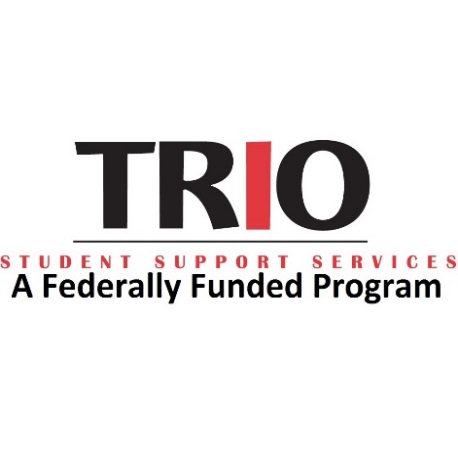 2020-2021 Campus Visit EvaluationStudent Name: _________________________________________ Date: __________________ Name of Campus: _____________________________________Major:___________________Instructions: Please indicate your level of agreement on the following scale:       N/A 	Strongly Disagree	  Disagree 	    Neutral	        Agree 	  Strongly Agree 		   2 		        3 	        4 		  5   		  6 1. Overall I found this activity to be a pleasing experience. 		   2 		        3 	        4 		  5   		  6 2. I am considering this college(s) as one of my transfer options because of this campus visit?          1 		   2 		        3 	        4 		  5   		  6 3. I learned something new about the school and transfer requirements by attending this campus visit.         1 		   2 		        3 	        4 		  5   		  6 4. I believe this activity motivate to improve my academic performance.         1 		   2 		        3 	        4 		  5   		  6 5. I would recommend that we do this again.         1 		   2 		        3 	        4 		  5   		  6 6. What did you like best, or find most meaningful about the campus visit? _______________________________________________________________________________________________________________________________________________________________________________________________________________________________________7. Please share any suggestions you may have for improving this campus visit _______________________________________________________________________________________________________________________________________________________________________________________________________________________________________8. Other campuses you would like to visit:__________________________________________________________________________________________________________________________________________________________